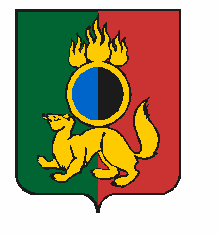 АДМИНИСТРАЦИЯ ГОРОДСКОГО ОКРУГА ПЕРВОУРАЛЬСКПОСТАНОВЛЕНИЕг. ПервоуральскПОСТАНОВЛЯЕТ:16.09.2019№1517О внесении изменений и дополнений в постановление Администрации городского округа Первоуральск  от 30 июля 2019 года № 1211  «О внесении изменений в Административный регламент предоставления муниципальной услуги "Предоставление земельного участка для погребения умершего на территории городского округа Первоуральск"На основании Устава городского округа Первоуральск, Администрация городского округа ПервоуральскВнести в постановление Администрации городского округа Первоуральск  от 30 июля 2019 года № 1211  «О внесении изменений в Административный регламент предоставления муниципальной услуги "Предоставление земельного участка для погребения умершего на территории городского округа Первоуральск" следующие изменения и дополнения:Пункт 6 изложить в следующей редакции:«6. В разделе 3 в пункте 3.1.3 в третьем абзаце, в пятом абзаце административного регламента слова «сотрудник администрации кладбища» заменить словами «сотрудник Первоуральского Муниципального Казенного Учреждения «Ритуал».Пункт 6 считать пунктом 7.Опубликовать настоящее постановление в газете «Вечерний Первоуральск», разместить на официальном сайте городского округа Первоуральск.Глава городского округа ПервоуральскИ.В. Кабец